POST-OPEN-SPACE – 
WIE DIE PANDEMIE DIE ARBEITSWELT VERÄNDERT 
FLEXUP OPTISPACE FÜR DEN HYGIENISCH OPTIMIERTEN BÜROARBEITSPLATZ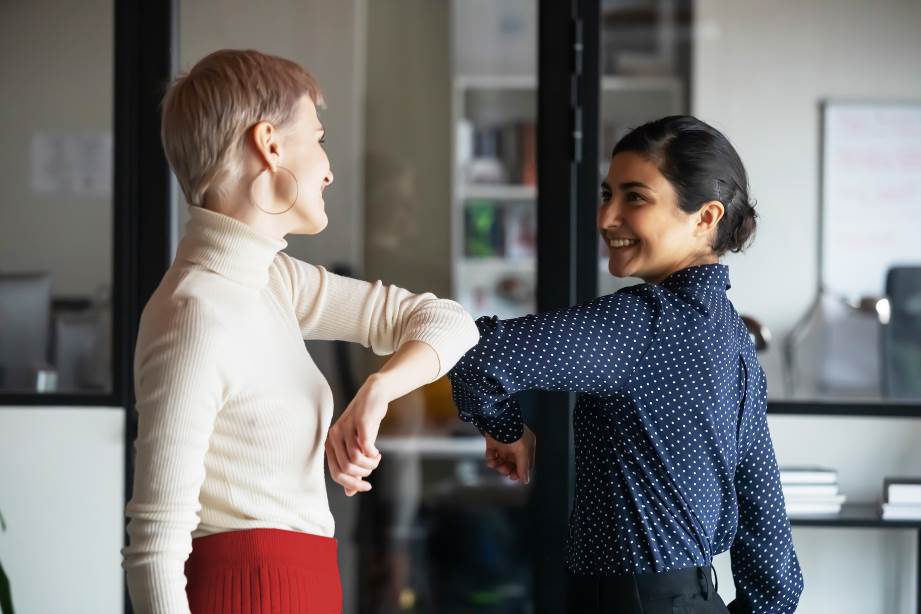 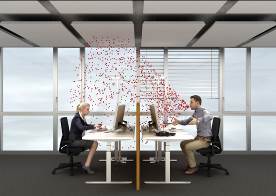 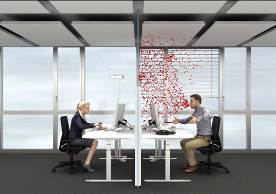 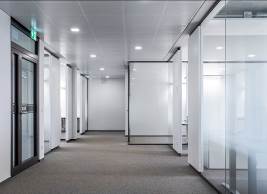 Hygiene und Open Space – das passt nicht zusammen: In Großraumbüros haben Krankheitserreger leichtes Spiel. Mit dem FLEXup OptiSpace stellt Lindner ein Konzept für die Arbeitswelt der Zukunft vor – hygienisch, wirtschaftlich und sinnstiftend.Open-Space-Flächen im herkömmlichen Sinn sind mit den neuen Anforderungen an den Arbeitsschutz und dem gestiegenen Bedürfnis nach Hygiene nur noch sehr eingeschränkt vertretbar. Das Homeoffice ist zwar eine sinnvolle Ergänzung zur Arbeit im Büro, führt jedoch auf Dauer zu Unzufriedenheit: Beschäftigte klagen immer häufiger über Kreativitätsverlust und fehlendes Teamgefühl. Auch eine Rückkehr ins Einzelbüro ist aus Kapazitätsgründen oft nicht möglich.FLEXup OptiSpace von Lindner kann hier Abhilfe schaffen: Bei der evaluations- und workshopgestützten Planung der Flächen werden Nutzer sowie Hygienemaßnahmen von Anfang an miteinbezogen. Büros können wirtschaftlich und ohne Verlust von Arbeitsplätzen umstrukturiert werden. Auf lange Sicht schafft das Vertrauen und höhere Mitarbeiterzufriedenheit. Bei der Planung der optimierten Flächen des FLEXup OptiSpace werden unterschiedliche Produkte aus dem breiten Produktportfolio von Lindner genutzt: Die Trennwände „LinShield“ aus Glas oder beschichtetem Metall trennen einzelne Arbeitsplätze voneinander ab und bieten so Abstand ohne Distanz. Sie schließen mit Decke und Boden ab und schränken Viren und Bakterien stark in ihrer Ausbreitung ein. Die Oberflächen sind desinfektionsmittelbeständig und leicht zu reinigen. Die von Lindner eingesetzte Pulverbeschichtung für Metallelemente wurde erfolgreich auf die Parameter biologische Reinigbarkeit sowie chemische und biologische Beständigkeit geprüft. Lindner Oberflächen dienen nachweislich nicht als Nährstoff für Mikroorganismen und sind somit auch für die Verwendung in Hygienebereichen geeignet – der Einsatz ist in Reinräumen bis zur GMP-Reinheitsklasse A möglich. Die Eignung wurde vom Fraunhofer Institut für Produktionstechnik und Automatisierung (IPA) untersucht und in einer Qualifizierungsurkunde bescheinigt.Lindner Heiz- und Kühlsysteme arbeiten primär mit Strahlung. Durch Quelllüftung wird außerdem über den Hohlboden oder die abgehängte Decke Frischluft zugeführt. Die verbrauchte Raumluft wird auf direktem Weg hygienisch über die Decke oder Abluftgitter abgeführt. Herkömmliche Raumklimatisierung dagegen ruft oft Luftverwirbelungen hervor, die zur Verteilung der Erreger im Raum beitragen können. Mit FLEXup OptiSpace kann das Büro auch in Zukunft der Ankerpunkt für Teamarbeit, Kreativität und sozialen Austausch bleiben. Alle Flächen sind absolut individuell gestaltbar. 